Advanced Placement® Institute 2011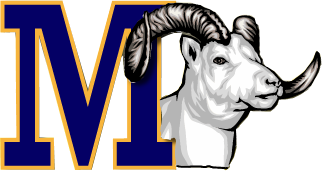 English Literature and CompositionLong Beach Unified School District • Skip Nicholson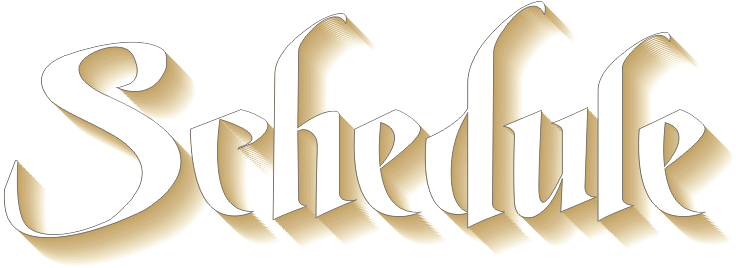 Monday 25 June 2011Planning the AP® course: Demographic, social, political conditions; Equity and inclusion issuesScheduling: year-long calendar and summer readingChoosing textbooks and literary worksThe AP® AuditWriting the syllabus; Meeting the requirementsThe Advanced Placement® English Literature ExamTest development, administration, and scoringThe Essay section: mechanics; Question writing and student practiceThe Advanced Placement® English Literature ExamThe Multiple-choice sectionEssay scoring: The 2011 Exam, Question 1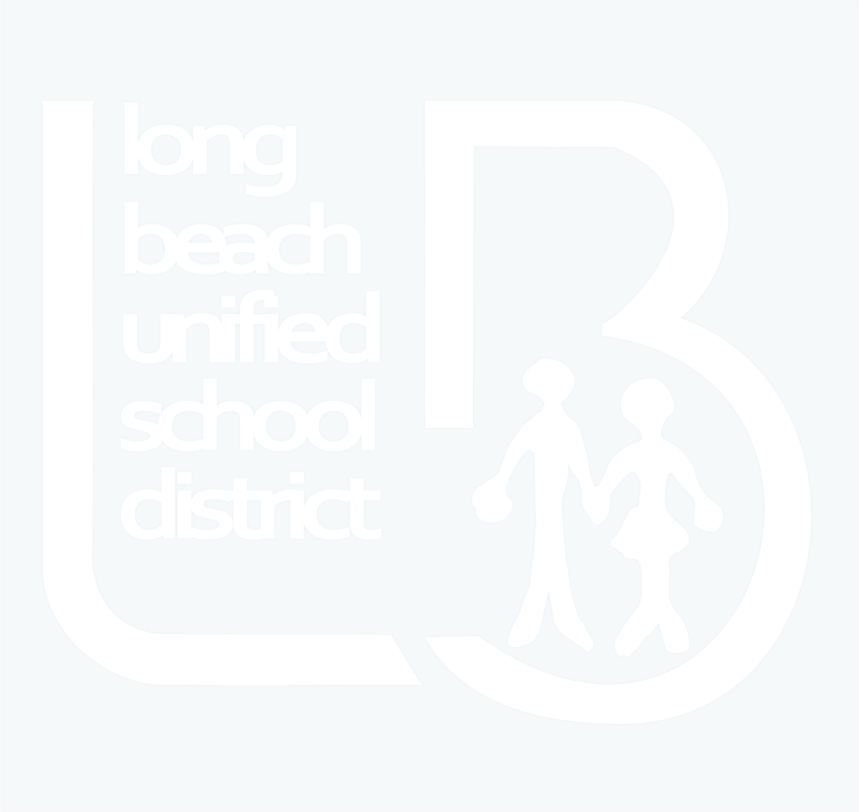 Tuesday 26 June Vocabulary DevelopmentResearch, Theory and PracticeTeaching Literature: Reference and allusion, ShiftsTeaching Fiction: Fiction Boot CampTeaching Literature: Tone [I]: Voice LessonsEssay scoring: The 2011 Exam, Question 2Wednesday 27 June Using the Short Short StoryTeaching the NovelSelection and pacing Teaching Poetry—Formal StudyDiagnosis, StrattegiesTeaching Poetry—The Poetry Response PaperEkphrastic PoetryEssay scoring: The 2011 Exam, Question 3Thursday 28 JuneTeaching Shakespeare: LanguageTeaching Shakespeare: Classroom PerformanceClose Reading: ShakespeareTeaching WritingRevision StrategiesTools and techniques for teaching AP Exam writingEvaluations for the College Board 